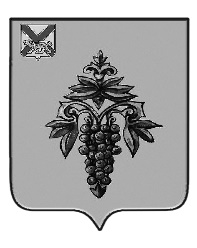 ДУМА ЧУГУЕВСКОГО МУНИЦИПАЛЬНОГО ОКРУГА Р Е Ш Е Н И Е	Рассмотрев обращение О предложении кандидатуры депутата Думы Чугуевского муниципального округа в состав комиссии по делам несовершеннолетних и защите их прав Чугуевского муниципального округа, представленное председателем комиссии по делам несовершеннолетних и защите их прав Чугуевского муниципального округа (В.С.Олег), Дума Чугуевского муниципального округаРЕШИЛА:	1. Предложить включить в состав комиссии по делам несовершеннолетних и защите их прав Чугуевского муниципального округа кандидатуру депутата Думы Чугуевского муниципального округа от избирательного округа № 9 – Ермошиной Надежды Ивановны.	2. Направить указанное решение главе Чугуевского муниципального округа Деменеву Р.Ю..3. Настоящее решение вступает в силу со дня его подписания.Председатель Думы Чугуевского муниципального округа					Е.В.ПачковОт 30.11.2022 г.№ 427№ 427О кандидатуреО кандидатуреО кандидатуре